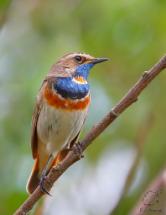 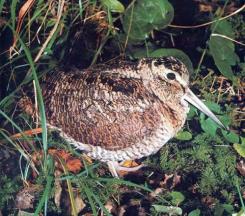 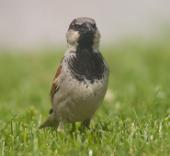 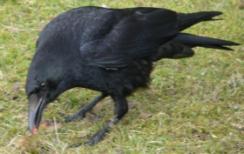 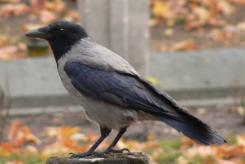                                                                   1 - Вальдшнеп                                                                                     2 - Варакушка          3 - Воробей          4 - Ворон          5 - Ворона серая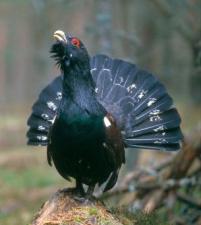 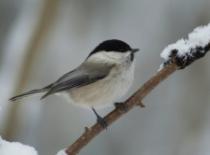 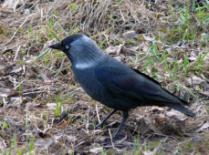 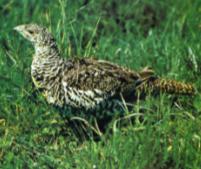 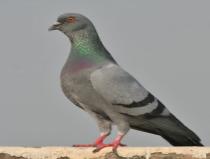                                            6 - Гаичка буроголовая                                           7 - Галка                                           8 - Глухарь                                            9 - Глухарка (самка)                                         10 - Голубь сизый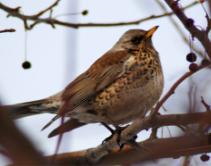 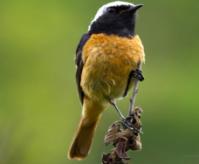 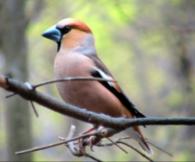 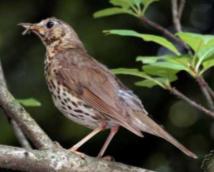 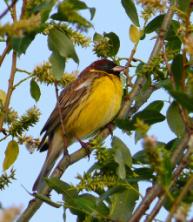 11 - Горихвостка12 - Дрозд рябинник13 - Дрозд певчий14 - Дубонос15 - Дубровник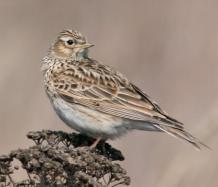 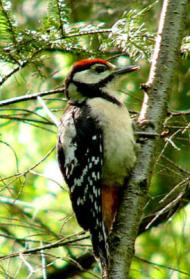 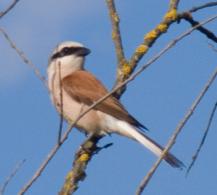 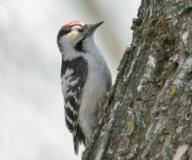 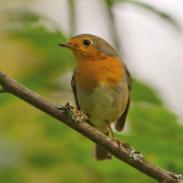                                                16 - Дятел большой пёстрый                                               17 - Дятел малый пёстрый                                          18 - Жаворонок полевой                                          19 - Жулан                                                      (сорокопут-жулан)                                              20 - Зарянка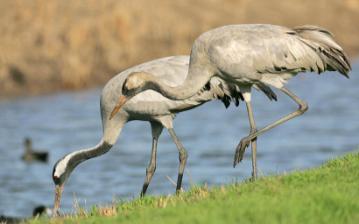 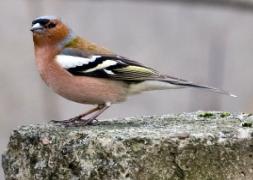 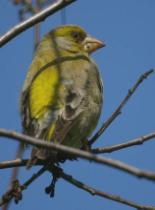 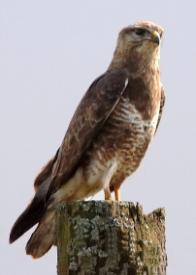        21 - Журавль серый22 - Зеленушка23 - Зяблик24 - Канюк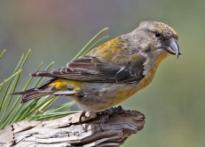 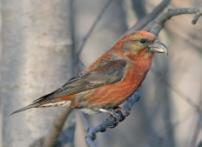 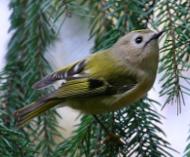 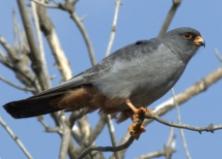 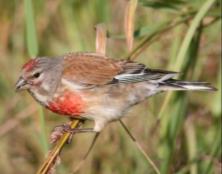   25 - Клёст   26 - Клёст (самка)  27 - Кобчик  28 - Коноплянка                                                                         29 - Королёк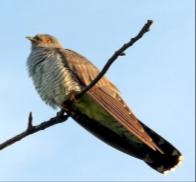 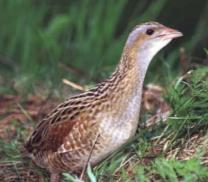 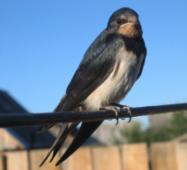 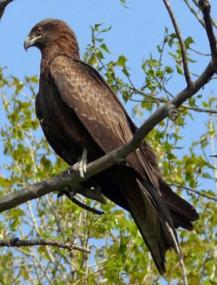                                                      30 - Коростель                                                     31 - Коршун чёрный                                                         32 - Кукушка                                                         33 - Ласточка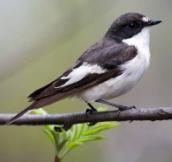 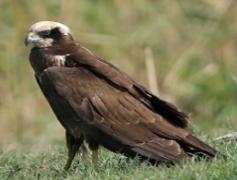 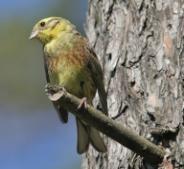 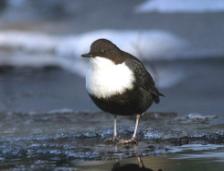 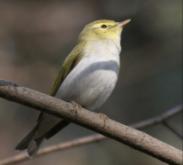   34 - Лунь болотный  35 - Мухоловка-пеструшка  36 - Овсянка обыкновенная   37 - Оляпка  38 - Пеночка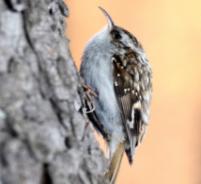 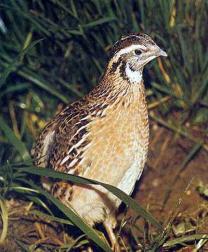 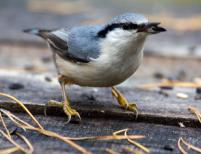 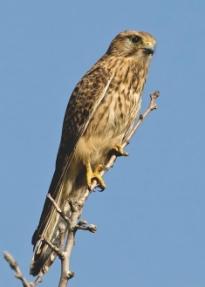                                                            39 - Перепел                                                           40 - Пищуха                             41 - Поползень  обыкновенный                               42 - Пустельга   обыкновенная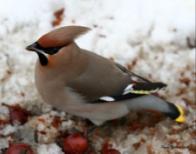 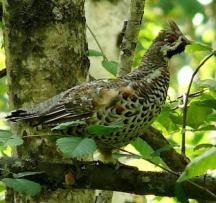 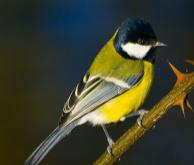 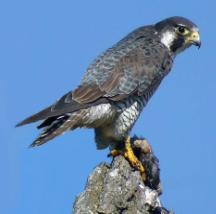 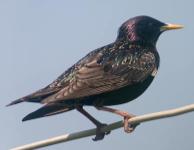          43 - Рябчик         44 - Сапсан         45 - Свиристель         46 - Синица          47 - Скворец обыкновенный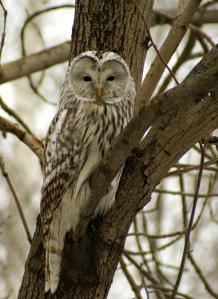 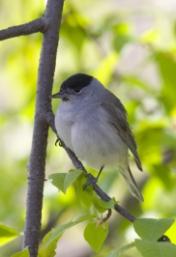 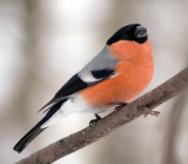 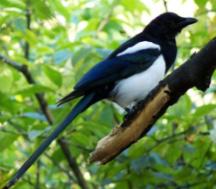 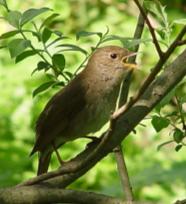        48 - Славка       49 - Снегирь       50 - Сова-неясыть       51 - Соловей       52 - Сорока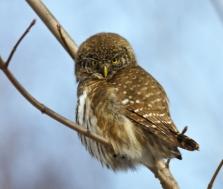 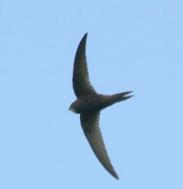 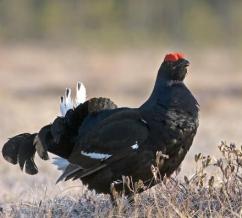 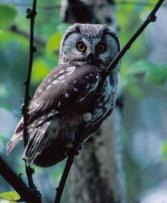 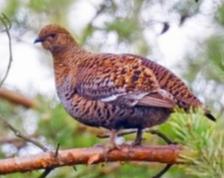  53 - Стриж 54 - Сычик воробьиный 55 - Сычик мохноногий 56 - Тетерев  57 - Тетёрка  (самка)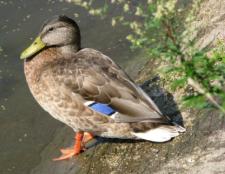 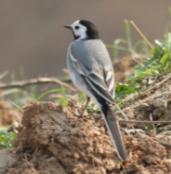 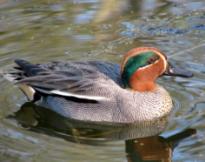 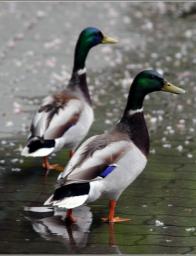 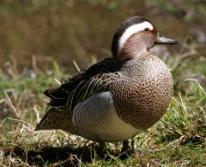                                                         58 - Трясогузка белая                                                        59 - Утка серая                                                        60 - Утка кряковая                                                        61 - Чирок-свистунок                                                        62 - Чирок-трескунок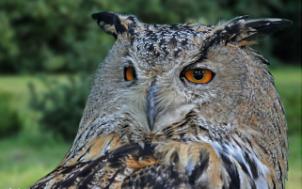 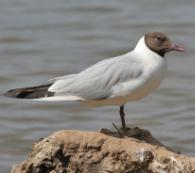 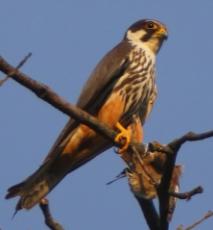 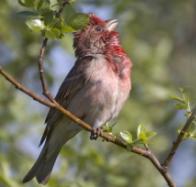    63 - Филин   64 - Чайка озёрная    65 - Чеглок   66 - Чечевица обыкновенная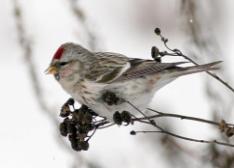 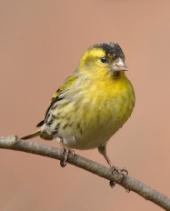 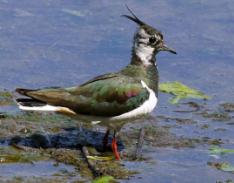 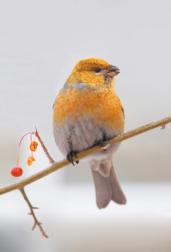 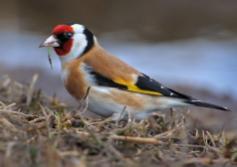                                                                    67 - Чечётка                                                                   68 - Чибис                                                                    69 - Чиж                                                                   70 - Щегол                                                                   71 - Щур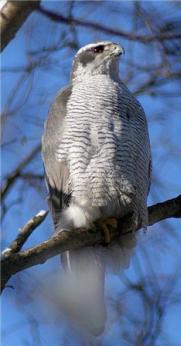 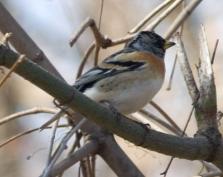 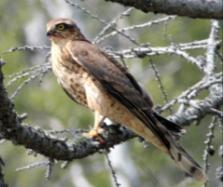                             72 - Юрок                                                                                               73 - Ястреб-тетеревятник                            74 - Ястреб-перепелятник